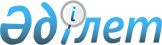 Мәслихаттың 2023 жылғы 22 қарашадағы № 82 "Әлеуметтік көмек көрсету, оның мөлшерлерін белгілеу және мұқтаж азаматтардың жекелеген санаттарының тізбесін айқындау қағидаларын бекіту туралы" шешіміне өзгеріс енгізу туралыҚостанай облысы Федоров ауданы мәслихатының 2024 жылғы 7 ақпандағы № 100 шешімі. Қостанай облысының Әділет департаментінде 2024 жылғы 14 ақпанда № 10141-10 болып тіркелді
      Федоров аудандық мәслихаты ШЕШІМ ҚАБЫЛДАДЫ:
      1. Мәслихаттың "Әлеуметтік көмек көрсету, оның мөлшерлерін белгілеу және мұқтаж азаматтардың жекелеген санаттарының тізбесін айқындау қағидаларын бекіту туралы" 2023 жылғы 22 қарашадағы № 82 (Нормативтік құқықтық актілерді мемлекеттік тіркеу тізілімінде № 10099-10 болып тіркелген) шешіміне мынадай өзгеріс енгізілсін:
      көрсетілген шешіммен бекітілген Әлеуметтік көмек көрсету, оның мөлшерлерін белгілеу және мұқтаж азаматтардың жекелеген санаттарының тізбесін айқындау қағидаларында:
      5-тармақтың 1) тармақшасы жаңа редакцияда жазылсын:
      "1) Ауғанстан Демократиялық Республикасынан Кеңес әскерлерінің шектеулі контингенті шығарылуының 35 жылдығына – 15 ақпан:
      бұрынғы Кеңестік Социалистік Республикалар Одағының (бұдан әрі – КСР Одағы) үкiметтік органдарының шешiмдерiне сәйкес Ауғанстан аумағындағы ұрыс қимылдарына қатысқан Кеңес Армиясының, Әскери-Теңiз Флотының, Мемлекеттiк қауiпсiздiк комитетiнiң әскери қызметшiлерi, бұрынғы КСР Одағы Iшкi iстер министрлiгiнiң басшы және қатардағы құрамының адамдарына (әскери мамандар мен кеңесшiлердi қоса алғанда) 50 айлық есептік көрсеткіш мөлшерінде;
      оқу жиындарына шақырылған және Ауғанстанға ұрыс қимылдары жүрiп жатқан кезеңде жiберiлген әскери мiндеттiлерге 50 айлық есептік көрсеткіш мөлшерінде;
      Ауғанстанға ұрыс қимылдары жүрiп жатқан кезеңде осы елге жүк жеткiзу үшiн жiберiлген автомобиль батальондарының әскери қызметшiлерiне 50 айлық есептік көрсеткіш мөлшерінде;
      бұрынғы КСР Одағының аумағынан Ауғанстанға жауынгерлiк тапсырмалармен ұшқан ұшу құрамының әскери қызметшiлерiне 50 айлық есептік көрсеткіш мөлшерінде;
      Ауғанстандағы кеңестік әскери контингентке қызмет көрсеткен, жарақат, контузия алған немесе мертіккен не ұрыс қимылдарын қамтамасыз етуге қатысқаны үшін бұрынғы КСР Одағының ордендерiмен және медальдарымен наградталған жұмысшылар мен қызметшiлерге 50 айлық есептік көрсеткіш мөлшерінде;
      бұрынғы КСР Одағын қорғау, әскери қызметтің өзге де міндеттерін басқа кезеңдерде атқару кезінде жаралануы, контузия алуы, мертігуі салдарынан немесе майданда болуына байланысты, сондай-ақ ұрыс қимылдары жүргізілген Ауғанстанда әскери қызметін өткеру кезінде ауруға шалдығуы салдарынан мүгедектік белгіленген әскери қызметшілерге 50 айлық есептік көрсеткіш мөлшерінде;".
      2. Осы шешім алғашқы ресми жарияланған күнінен кейін күнтізбелік он күн өткен соң қолданысқа енгізіледі.
					© 2012. Қазақстан Республикасы Әділет министрлігінің «Қазақстан Республикасының Заңнама және құқықтық ақпарат институты» ШЖҚ РМК
				
      Федоров аудандық мәслихатының төрағасы 

Б. Исенгазин
